МБУ «ПМЦБС»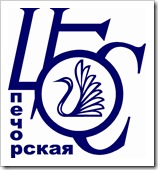 Центральная районная библиотекаОрганизационно-методический отделПОЛОЖЕНИЕо профессиональном конкурсе«БИБЛИОМАСТЕР – 2022: Есть идея!»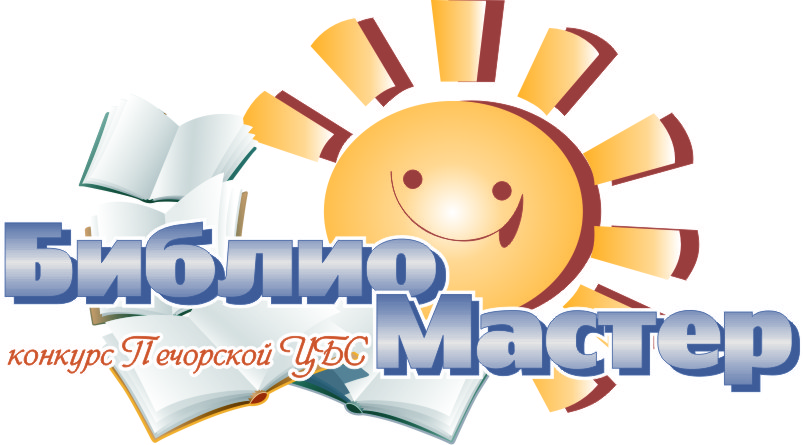 Печора2021I. Конкурс «БиблиоМастер-2022: Есть идея!»1. Общие положения1.1. Конкурс «БиблиоМастер-2022: Есть идея! » (далее Конкурс) проводится администрацией МБУ «Печорская межпоселенческая централизованная библиотечная система». 1.2. Цель Конкурса:Развитие проектной деятельности библиотек. 1.3. Задачи Конкурса:повышение профессионального мастерства и творческой активности сотрудников МБУ «ПМЦБС»; развитие социального партнерства;повышение уровня материально-технической базы библиотек;повышение положительного имиджа библиотеки.1.4. Учредитель Конкурса – администрация МБУ «Печорская МЦБС».1.5. Соучредителем и (или) спонсором Конкурса может быть любая организация, поддерживающая его цели и задачи, принимающая долевое участие в его финансировании, организации и проведении.2. Организация и условия проведения Конкурса2.1. В Конкурсе участвуют все работники библиотек МБУ «ПМЦБС». От каждой библиотеки может быть подано несколько заявок. Ежегодно МБУ «ПМЦБС» составляет заявки на конкурсы проектов. Чтобы создать банк проектов (копилку идей) требуется много времени, конкурс будет способствовать созданию резерва проектов в МБУ «ПМЦБС».2.2. Конкурс проводится с 1 февраля по 27 мая 2017 года. 2.3. Этапы конкурса:I этап (февраль) – Школа профессионального мастерства. Написание проекта.  II этап (27 мая 2018г) – Подведение итогов. 3. Номинации Конкурса:Проект на грант Главы Республики Коми.Проект на грант «Лукойла».Народный бюджет.Лучшая сельская библиотека  2.5. В рамках Конкурса проводится Школа профессионального мастерства  для сотрудников    МБУ «ПМЦБС»: 5. Подведение итогов 5.1. Защита проектов состоится на семинаре сотрудников МБУ «ПМЦБС», посвященного Общероссийскому дню библиотек.  5.2. Лучший проект будет определен открытым голосованием сотрудников МБУ «ПМЦБС» в каждой номинации отдельно.Время проведенияНазвание ОтветственныйфевральНаписание проекта на грант Главы Республики Коми. Обзор проектов МБУ  «ПМЦБС».Написание проекта  на грант «Лукойла». Обзор библиотечных проектов-победителейПанкратова Т.Г.мартНародный бюджет в МБУ «ПМЦБС»Смагина Т.А.